Администрация Ермаковского районаПОСТАНОВЛЕНИЕ«04» октября 2022 года                                                                                    № 646-пО внесении изменений в устав муниципального бюджетного дошкольного образовательного учреждения «Нижнесуэтукский детский сад общеразвивающего вида с приоритетным осуществлением деятельности по познавательно-речевому направлению развития детей»В соответствии Федеральным законом от 12.01.1996 года № 7-ФЗ «О некоммерческих организациях», Федеральным законом от 29.12.2012 года № 273-ФЗ «Об образовании в Российской Федерации» (с изменениями и дополнениями), постановлением администрации Ермаковского района от 28 июля 2016 г. N 472-п «Об утверждении порядка принятия решения о создании, реорганизации, изменении типа и ликвидации муниципального учреждения, а  также утверждения устава муниципального учреждения и внесения в него изменений», руководствуясь уставом Ермаковского района, ПОСТАНОВЛЯЮ: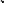 1. Внести в устав муниципального бюджетного дошкольного образовательного учреждения «Нижнесуэтукский детский сад общеразвивающего вида с приоритетным осуществлением деятельности по познавательно-речевому направлению развития детей», утвержденный постановлением администрации Ермаковского района от 18 декабря 2015 года № 953-п следующие изменения:1.1. Пункт 2.16.1 Раздела 2 «Предмет, цели и виды деятельности Учреждения» изложить в следующей редакции:«2.16.1. В учреждении функционируют:Группы общеразвивающей направленности в режиме полного дня:- Разновозрастная группа для детей дошкольного возраста с 1,5 лет до 5 лет;- Группа комбинированной направленности для детей дошкольного возраста с 5 лет до окончания образовательных отношений.Предельная наполняемость групп устанавливается в соответствии с "Санитарными правилами СП 2.4.3648-20 "Санитарно-эпидемиологические требования к организациям воспитания и обучения, отдыха и оздоровления детей и молодежи", утвержденными постановлением Главного государственного санитарного врача РФ от 28 сентября 2020 г. № 28.2. Наделить полномочиям государственной регистрации изменений в устав муниципального бюджетного дошкольного образовательного учреждения «Нижнесуэтукский детский сад общеразвивающего вида с приоритетным осуществлением деятельности по познавательно-речевому направлению развития детей» и.о. заведующего муниципального бюджетного дошкольного образовательного учреждения «Нижнесуэтукский детский сад общеразвивающего вида с приоритетным осуществлением деятельности по познавательно-речевому направлению развития детей» Плотникову Оксану Владимировну.3.Контроль за исполнением настоящего постановления возложить на заместителя главы администрации Ермаковского района по социальным вопросам И.П. Добросоцкую.4.Постановление вступает в силу после его официального опубликования (обнародования).Глава района                                                                                            М.А. ВиговскийПриложениек постановлению администрацииЕрмаковского районаот «04» октября 2022 г. № 646-пИзмененияв Устав муниципального бюджетного дошкольного образовательного учреждения«Нижнесуэтукский детский сад общеразвивающего видас приоритетным осуществлением деятельностипо познавательно-речевому направлению развития детей»1. Пункт 2.16.1 Раздела 2 «Предмет, цели и виды деятельности Учреждения» изложить в новой редакции следующего содержания:«2.16.1. В Учреждении функционируют:Группы общеразвивающей направленности в режиме полного дня: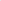 Разновозрастная группа для детей дошкольного возраста с 1,5 лет до 5 лет;- Группа комбинированной направленности для детей дошкольного возраста с 5 лет до окончания образовательных отношений.Предельная наполняемость групп устанавливается в соответствии с "Санитарными правилами СП 2.4.3648-20 "Санитарно-эпидемиологические требования к организациям воспитания и обучения, отдыха и оздоровления детей и молодежи", утвержденными постановлением Главного государственного санитарного врача РФ от 28 сентября 2020 г. № 28.